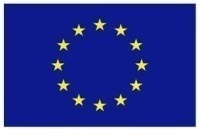 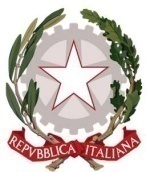 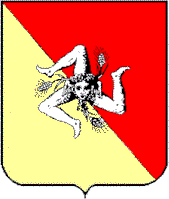 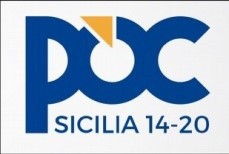 ISTANZA DI ACCESSO AD INTERVENTO SOCIO-ASSISTENZIALEEDICHIARAZIONESOSTITUTIVADIATTODINOTORIETA’(art.47delD.P.R.445/2000)Al COMUNEdiFICARRAIl sottoscritto/a ___________________________, nato/a a ________________, il __________, residente a ______________, Via _____________________, Codice Fiscale ________________, Tel/Cell _________________, (e-mail __________________, PEC_________________), nella qualità di intestatario della scheda anagrafica del proprio nucleo familiare, consapevole dellesanzionipenalirichiamatedall'art.76delD.P.R.445/2000incasodidichiarazionimendaciedelladecadenza dei benefici eventualmente conseguential provvedimento emanato sulla base di dichiarazioninon veritiere di cui all'art. 75 del D.P.R. 445/2000, ai sensi e per gli effetti dell’art. 47 del D.P.R. 445/2000,sotto la propria responsabilità, per l'accesso alle misure di sostegno in attuazione dell’art. 9, comma 2, dellaLegge Regionale 12/05/2020, n. 9, per quanto previsto dalle Deliberazioni della Giunta Regionale n. 124 del28/03/2020, n. 135 del 07/04/2020, n. 148 del 17/04/2020 e n. 574 del 15/12/2020, nonché dal DDG. n. 129dell’01/02/2021del Dipartimento reg.ledellaFamigliae delle PoliticheSociali,DICHIARAche il sottoscritto e ciascuno dei componenti il proprio nucleo familiare si trovano nelle condizioni degli aventidiritto secondo quanto previsto nell’Avviso del __________del Comune di FICARRA, relativo alle misure di sostegno perl’emergenza socio-assistenzialedaCOVID-19,eprecisamente di:essereresidente nelComunediFICARRA;(contrassegnarelelettered’interessenelseguenteprospetto)ABCAVVERTENZE:Non saranno prese in considerazione le istanze dei nuclei familiari le cui forme di sostegno pubblico, aqualsiasi titolo e comunque denominato, ovvero di buoni spesa/voucher erogati ad altro titolo peremergenza COVID-19,superanoi seguentiparametrieconomici:300,00€perunnucleocompostodaunasolapersona;400,00€perunnucleocompostodaduepersone;600,00€perunnucleocompostodatrepersone;700,00€perunnucleocompostodaquattropersone;800,00€perunnucleocompostodacinqueopiùpersone.Le risorse sono destinate “prioritariamente ai nuclei familiari che non percepiscono alcuna altra forma diredditooalcunaaltraformadiassistenzaeconomicadapartedelloStato,compresiammortizzatorisociali e redditodicittadinanza”,di cuialle precedentilettereA eB.Sono da escludersi dal calcolo dei valori economici previsti dalle precedenti lett. a), b), c) i trattamenti assistenziali percepiti dalle persone portatori di disabilità, quale ad es. l’indennità di accompagnamento.Ledichiarazioni rese dall’intestatario della scheda anagrafica del nucleo familiare, a nome proprio e di ciascuno dei componenti del proprio nucleo familiare, rispetto alle lett. a), b) e c), sono da intendersi in relazione ai requisiti posseduti alla data di presentazione dell’istanza.che il nucleo familiare del richiedente è composto come di seguito e che i componenti (compreso il dichiarante) sono destinatari a valere su precedente forme di sostegno pubblico, a qualsiasi titolo e comunque denominato, e di buoni spesa/voucher erogati ad altro titolo per emergenza COVID-19, come accanto a ciascuno segnato(**):(**) Nel caso in cui il componente nucleo familiare non ha percepito alcun beneficio: inserire la dicitura “nessuno” nella colonna tipologia di beneficio e il valore “0” nella colonna importo.traicomponentidelnucleofamiliare,individuaquelliindicatiaiprecedentipuntin.………………………..qualisoggettidacoinvolgerenellemisuredellepoliticheattivedellavorodaintraprenderesuccessivamente a curadell’Amministrazione Regionale.Consapevolechelapresenteistanzanoncostituiscedirittoall’ottenimentodeibenirichiestiqualesostegnoperlostatoemergenziale attuale,find’oracomunque,CHIEDE(contrassegnareunaopiùlettered’interessenelseguenteprospetto)l'assegnazionediBUONISPESA/VOUCHERPERACQUISTODIBENIEPRODOTTIDIPRIMANECESSITA’dicuialseguenteelenco:a)il PAGAMENTOINFORMADIRETTAdaeffettuarsidapartedegliUfficiComunali di:b)c) (*) Allegare Fatture utenze come previsto dal citato art. 9, comma 2, della Legge Regionale 12/05/2020, n. 9, dalle Deliberazioni dellaGiuntaRegionalen.124del28/03/2020,n.135del07/04/2020,n.148del17/04/2020en.574del15/12/2020, nonché dal DDG. n. 129 dell’01/02/2021 del Dipartimento reg.le della Famiglia e delle PoliticheSociali, consapevole che l’utilizzo dei buoni spesa/voucher per acquisti non conformi alle misure di sostegnoemergenzialicomporterà ladecadenza daldirittoadulterioribuoni spesa.Il dichiarante assume l’obbligo che nessuno dei membri del nucleo familiare ha fatto o farà richiesta alComune inindirizzo,ovveroadaltroComune.Il  dichiarante  assume  l’obbligo  di  comunicare  ogni  eventuale  modifica,  peggiorativa o migliorativa, che     interverrà relativamente al possesso dei requisiti prima dichiarati.Autorizza il trattamento dei propri dati personali, ai sensi del D.Lgs. n. 196/2003 e s.m.i., nonché alleAmministrazione competenti perlaverificadelle autocertificazioni.Ficarra,lì …………………………….FIRMA………………………………….APENADIINAMMISSIBILITA’,E’NECESSARIOALLEGARELAFOTOCOPIADIUNDOCUMENTODIIDENTITÀINCORSODI VALIDITÀ DELDICHIARANTEN.Cognome e nomeCodice fiscaleLuogo e data di nascitaResidenzaParentelaTipologia di beneficioImporto111222333444………